Конкурсное задание для проведения Внутреннего отбора Регионального этапа Чемпионата по профессиональному мастерству «Профессионалы» и Чемпионата высоких технологий Томской области - 2024Компетенция «ПОВАРСКОЕ ДЕЛО»«Приготовление блюд в соответствии с заданиями модулей A»Количество часов на выполнение задания: 2,5 ч.ВВЕДЕНИЕ1.1. Название и описание профессиональной компетенции.1.1.1 Название профессиональной компетенции: Поварское дело.1.1.2. Описание профессиональной компетенции.Повар планирует меню, готовит разнообразные блюда в соответствии с санитарными нормами, а также управляет в целом процессами на производстве.Сфера общественного питания предлагает поварам обширный и интересный диапазон вакансий. Хотя обязанности повара могут варьироваться в зависимости от типа учреждения, где он трудится, повар всегда отвечает за приготовление аппетитных и питательных блюд, придерживаясь отведенного бюджета. Также в сферу его ответственности входит соблюдение техники безопасности и санитарных норм.В зависимости от размера и типа кухни, заинтересованности и таланта, повар может владеть следующими навыками:              Первичная обработка  сырья,  подготовка, обработка специями  и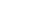 приправами, приготовление и подача на стол различных блюд согласно рецептурам и модулю, согласно объявленным критериям;       Создание и испытание новых рецептов согласно критериям модуля иполученным указаниям;                 Работа с технологическим оборудованием после надлежащего ознакомления с ним;       Обработка и подготовка различных видов и сортов мяса, определениеразмера  порций, сервировка  блюд с использованием соусов, подливок и гарниров;Подача на стол в соответствии с особенностями блюда и правилами;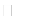 Понимание технологии и умение приготовить кондитерские изделия и выпечку согласно полученным критериям и рецептурам;Умение готовить фуршетные блюда при необходимости;Понимание принципов сбалансированного планирования меню, расчёт себестоимости продуктов, оценка качества сырья и полуфабрикатов, способность рассчитать необходимое количество продуктов для получения со склада /и у поставщиков для поддержания запасов;      Составление меню и следование бюджету согласно полученным критериям модуля;     Способность к эффективной коммуникации и сотрудничеству с участниками поварской бригады.В настоящий момент всё большую важность приобретает понимание требований специальных диет, обусловленных религиозными или культурными канонами, медицинскими рекомендациями. В учреждениях здравоохранения повара готовят для пациентов особые блюда, основываясь на инструкциях, полученных от врача-диетолога или шеф-повара. Повара также контролируют работу на кухне и могут отдавать персоналу инструкции в процессе подготовки, приготовления и сервировки блюд.Область примененияКаждый Эксперт и Участник обязан ознакомиться с данным Конкурсным заданием.Сопроводительная документацияПоскольку данное Конкурсное задание содержит лишь информацию, относящуюся к соответствующей профессиональной компетенции, его необходимо использовать совместно со следующими документами:Положение о Всеросийском чемпионатном движении по профессиональному мастерству;Инструкции по организации и проведению регионального этапа Чемпионата по профессиональному мастерству «Профессионалы» субъекта Российской Федерации в 2024 году;Список продуктов;Принимающая сторона – Правила техники безопасности и санитарные нормы.ЗАДАНИЕ ДЛЯ КОНКУРСАКонкурсное задание имеет один модуль A.Конкурс длится 2,5 часа в течение 1 дня, готовятся блюда всех модулей, представленных ниже. Участники организовывают работу по своему желанию, но им необходимо учитывать время презентации модуля, указанного в расписании.Во время чемпионата разрешается использовать только ингредиенты, предоставленные организатором конкурса.Если участник конкурса не выполняет требования техники безопасности, подвергает опасности себя или других конкурсантов, такой участник может быть отстранен от участия в конкурсе.МОДУЛИ ЗАДАНИЯ И НЕОБХОДИМОЕ ВРЕМЯЖеребьевку проводит главный эксперт за 1 день (С-1) до начала соревнований.Модуль А: горячее блюдо – говядина.Описание задания.Приготовить 3 порции горячего блюда из говядина (лопатка) на выбор участника.минимум 2 гарнира на выбор участника;1 горячий соус на выбор участника;оформление горячего блюда – на выбор участника.Обязательный элемент - декор  из тестаОсобенности подачи.масса блюда минимум 180 г.;3 порции горячего блюда подаются на тарелках – круглая белая плоская,  диаметром 30–32 см.;соус должен быть сервирован на каждой тарелке, дополнительно подаётся одна порция (50 мл) основного соуса в соуснике для слепой дегустации;температура подачи тарелки от 35°С и выше;подаются три идентичных блюда;использование при подаче несъедобных компонентов, дополнительных аксессуаров и вспомогательного инвентаря на тарелках НЕ ДОПУСКАЕТСЯ!!!сервисное окно открывается за 5 минут до подачи и закрывается через 5 минут после подачи;одна тарелка подаётся для оценки измеримых показателей, затем выставляется на демонстрационный стол и для фотографирования. Две тарелки подаются в дегустацию.Основные ингредиенты.используйте продукты с общего стола;используйте продукт из черного ящика – овощ;используйте продукты из заказанного списка.Специальное оборудование.разрешено использовать дополнительное оборудование, которое необходимо согласовать с экспертом по технике безопасности непосредственно перед началом конкурса, за исключением аналогичного имеющегося на площадке.Требования к форменной (санитарной) одежде участников и экспертовОбязательные элементыКитель (поварская куртка) – белого цвета (допускаются цветные элементы отделки), длинный рукав (длина не менее ¾);Передник или фартук – темный; Брюки – поварские;Головной убор – белый поварской колпак (допускается одноразовый); Обувь – безопасная закрытая обувь с зафиксированной пяткой;Для экспертов обязательные элементы одежды – китель, колпак (всё белого цвета), чёрные брюки, безопасная обувь.РАСПИСАНИЕТаблица1Образец заполнения менюМЕНЮОЦЕНОЧНЫЕ КРИТЕРИИИзмеримые аспекты оценивания работы участника:Адаптация в процесс работы, расстановка приоритетов, понимание процесса выполнения работы, применение знаний на практике;Спецодежда соответствует требованиям;Корректное использование мусорных баков (пищевые\не пищевыеотходы);Использование оборудования и инвентаря по назначению; Контроль отходов(брак);Расточительность; Судейская оценка работы участника:Планирование и ведение рабочего процесса в соответствии с актуальными гастрономическими тенденциями, расстановка приоритетов выделяя наиболее важные задачи;Персональная гигиена; Рабочее место;Навыки и знания относительно определения ингредиентов блюд, их использования и кулинарной обработки;Знание и применение приемов приготовления и тепловой обработки;Применение и использование кухонного инвентаря и оборудования при приготовлении для усложнения блюда;Техника безопасности на рабочем месте.Измеримые аспекты оценивания результата работы участника:Время  подачи  –  корректное  время  подачи  (±5  минут  от  заранее определённого);Температура блюда соответствует конкурсному заданию; Масса (размер) блюда соответствует конкурсному заданию; Правильность подачи (соответствие заданию);Чистота тарелки (отсутствие брызг, разводов и отпечатков пальцев).Судейская оценка результата работы участника: Качество блюда;Внешний вид блюда;Стиль и креативность блюда; Текстура всех компонентов блюда; Вкус всех компонентов блюда; Общая гармоничность блюда.День соревнованийОбщение участниковБрифинг УчастниковПроверка наличия продуктовПодготов карабочего местаМодульВремя подачиУборка рабочегоместаОбщение участниковВсего часовДень 108:0008:1508:45А11:0011:0011:152,509:0008:1508:4509:00Горячее11:0011:1511:30часов11:3008:1508:4509:00Блюдо из птицы11:0011:1511:30часовНаименование модуляОписаниеFinger - Food1.Паштет из куриной печени в винной глазури с гелем из лимона на подложке из кус-куса.2.  Рисовые шарики в хлебной панировке, жаренныево	фритюре, с кремом из твороженного сыра и жареным чипсом из базилика.Горячая закуска – морепродуктыТомлёные креветки с пюре из отварной цветнойкапусты и брокколи и подвяленным томатом, с перечным соусом и хлебным чипсом.Горячее блюдо – рыбаТельное из трески с начинкой из пассированного лука и шпината в красной хлебной панировке с пюре из картофеля, turned из моркови припущенный в курином бульоне, соус берблан.ДесертПирожное «Наполеон» с заварным кремом, яблочно- базиликовый сорбет, солёная гранола с черникой и меренгой, соус сливочный с черникой.